Додаток 3до рішення виконавчого комітетуХмельницької міської радивід «___» ___________ 2020 р. № ______Інформаційна і технологічна картки адміністративної послуги «Організація ринку, ярмарку» (шифр послуги А-1-16-03), відповідальним за надання якої є управління торгівліХмельницька міська радаУправління адміністративних послуг Хмельницької міської ради Механізм оскарження результату надання адміністративної послуги: в порядку, передбаченому чинним законодавством.Керуючий справами виконавчого комітету					Ю. САБІЙНачальник управління торгівлі						            Р. СІДЛЕЦЬКА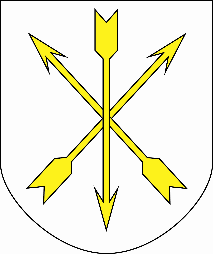 А-1-16-03ІНФОРМАЦІЙНА КАРТКА Організація ринку, ярмарку1. Інформація про УАПУправління адміністративних послугХмельницької міської ради, м. Хмельницький, вул. Соборна, 16, Графік прийому: понеділок, вівторок, середа: з 09.00 до 17.00 год., четвер: з 09.00 до 20.00 год., п’ятниця: з 09.00 до 16.00 год., субота: з 08.00 до 15.00 (без обідньої перерви)тел. (0382) 76-44-42, 76-43-41, 75-27-18, 65-40-16, факс 70-27-71ел.пошта: cnap@khm.gov.uaсайт: cnap.khm.gov.ua2. Перелік документів, спосіб подання, умови отримання послуги:2.1. Заява на ім’я міського голови (зразок  додається).2.2. Копія план-схеми розташування торгових місць, затверджена головним архітектором міста, представниками Головного управління Держпродспоживслужби у Хмельницькій області (для продовольчих ринків),  територіального органу ДСНС та управління патрульної поліції в Хмельницькій області.2.3. Копія документу, який відповідно до вимог законодавства засвідчує відповідність збудованого будівництвом об’єкта проектній документації, державним будівельним нормам, стандартам і правилам.2.4. Копія договору  на вивіз твердих побутових відходів.2.5. Копія договору оренди  земельної ділянки,  державний акт або свідоцтво про право власності на земельну ділянку.2.6. Довіреність про право представляти інтереси суб’єкта господарювання в органах місцевого самоврядування (у разі необхідності).Пакет документів подається адміністратору управління адміністративних послуг особисто або за дорученням на право представляти інтереси суб’єкта господарювання в органах місцевого самоврядування.Примітка: Для засвідчення копій документів                            адміністратором управління адміністративних послуг, заявником надаються оригінали документів.3. Платність (в разі платності — розмір, порядок внесення плати, р/р)Безоплатно 4. Строк надання послуги30 днів5. Результат надання послугиРішення виконавчого комітету6. Способи отримання відповіді, результату послугиОсобисто або за дорученням на право представляти інтереси суб’єкта господарювання в органах місцевого самоврядування в управлінні адміністративних послуг.7. Нормативні акти, що регламентують надання послуги7.1.Закон України «Про місцеве самоврядування в Україні». 7.2. Закон України «Про адміністративні послуги».7.3. Рішення міської ради від 12.02.2003 року №16 “Про затвердження Правил торгівлі на ринках м. Хмельницького”  із внесеними змінами.